Trabajo de recuperación de inglés – Primer grado Tema: “Forecast”Nombre del alumno(a): __________________________________________________No. Lista: ____Grupo: “____” Turno: ____ I. Match the predictions with the images.II. Put the verb in the correct form. Use simple future.Affirmative formExample: Carol is thirsty. She _will drink_ (to drink) a coke.Today, we ______________________ (to have) a delicious breakfast.Next Christmas, I ______________________ (to spend) the holidays with my family.Hurry up or you ______________________ (to miss) the bus.Negative formExample: The baby __won’t cry__ (to cry) if you give her milk. She ______________________ (to travel) to France next year.I ______________________ (to work) as an engineer.It ______________________ (to rain) tomorrow.Interrogative form  Example: __Will__ she _visit_ your parents next summer? (to visit)___________ you __________________ shopping tomorrow? (to go) ___________ you __________________ the exam? (to pass)___________ Natasha __________________ elementary school? (to finish)III. Look at the images and make the predictions.She is sick. She will see a doctor tomorrow. The girl will finish her homework.George will drink that lemonade.It will be cloudy.He will travel to a foreign country.(       )She is sick. She will see a doctor tomorrow. The girl will finish her homework.George will drink that lemonade.It will be cloudy.He will travel to a foreign country.(       )She is sick. She will see a doctor tomorrow. The girl will finish her homework.George will drink that lemonade.It will be cloudy.He will travel to a foreign country.(       )She is sick. She will see a doctor tomorrow. The girl will finish her homework.George will drink that lemonade.It will be cloudy.He will travel to a foreign country.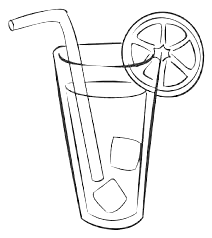 (       )She is sick. She will see a doctor tomorrow. The girl will finish her homework.George will drink that lemonade.It will be cloudy.He will travel to a foreign country.(       )He will drink a soda.1It will ___________2They _________ _________________________3__________________________________________________________________________________4__________________________________________________________________________________